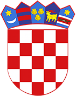 R  E  P  U  B  L  I  K  A    H  R  V  A  T  S  K  APOŽEŠKO-SLAVONSKA ŽUPANIJAGRAD POŽEGA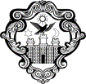 GradonačelnikKLASA KLASA:021-01/21-01/10URBROJ: 2177/01-02/01-21-2Požega, 14. rujna 2021.GRADSKOM VIJEĆU GRADA POŽEGEPREDMET: Prijedlog Odluke o izmjenama i dopunama Odluke o koeficijentima za obračun plaće službenika i namještenika u upravnim tijelima Grada Požege- dostavlja seNa osnovi članka 62. stavka 1. podstavka 1. Statuta Grada Požege (Službene novine Grada Požege, broj: 2/21.), te članka 59. stavka 1. i članka 61. stavka 1. i 2. Poslovnika o radu Gradskog vijeća Grada Požege (Službene novine Grada Požege, broj: 9/13., 19/13.,5/14., 19/14., 4/18., 7/18.- pročišćeni tekst,  2/20,  21/21. i 4/21.- pročišćeni tekst), dostavlja se Naslovu na razmatranje i usvajanje Prijedlog Odluke o izmjenama i dopunama Odluke o koeficijentima za obračun plaće službenika i namještenika u upravnim tijelima Grada Požege.Pravna osnova za donošenje ove Odluke je u odredbama Zakona o lokalnoj i područnoj (regionalnoj) samoupravi (Narodne novine, broj: 33/01, 60/01.- vjerodostojno tumačenje, 129/05., 109/07., 125/08., 36/09., 150/11., 144/12., 19/13.- pročišćeni tekst, 137/15.- ispravak, 123/17., 98/19. i 144/20.), Zakonu o službenicama i namještenicima u lokalnoj i područnoj (regionalnoj samoupravi (Narodne novine, broj: 86/08., 61/11., 4/18. i 112/19.), Zakona o plaćama u lokalnoj i područnoj (regionalnoj) samoupravi (Narodne novine, broj: 28/10.), Uredbi o klasifikaciji radnih mjesta u lokalnoj i područnoj (regionalnoj) samoupravi (Narodne novine, broj: 74/10. i 125/14. ), te Statuta Grada Požege (Službene novine Grada Požege, broj: 2/21.).GRADONAČELNIKdr.sc. Željko Glavić, v.r.PRIVITAK: 1.	Zaključak Gradonačelnika Grada Požege2.	Prijedlog Odluke o izmjenama i dopunama Odluke o koeficijentima za obračun plaće službenika i namještenika u upravnim tijelima Grada Požege3.	Odluka o koeficijentima za obračun plaće službenika i namještenika u upravnim tijelima Grada Požege (Službene novine Grada Požege, broj: 17/17. i 19/18.)R  E  P  U  B  L  I  K  A    H  R  V  A  T  S  K  APOŽEŠKO-SLAVONSKA ŽUPANIJAGRAD POŽEGAGradonačelnikKLASA:021-01/21-01/10URBROJ: 2177/01-02/01-21-3   Požega, 14. rujna 2021.  Na temelju članka 44. stavka 1. i članka 48. stavka 1. točke 1. Zakona o lokalnoj i područnoj (regionalnoj) samoupravi (Narodne novine, broj: 33/01, 60/01.- vjerodostojno tumačenje, 129/05., 109/07., 125/08., 36/09., 150/11., 144/12., 19/13.- pročišćeni tekst, 137/15.- ispravak, 123/17., 98/19. i 144/20.)  i članka 62. stavka 1. podstavka 1. Statuta Grada Požege (Službene novine Grada Požege, broj: 2/21.), Gradonačelnik Grada Požege dana, 14. rujna 2021. godine, donosiZ A K L J U Č A KI. Utvrđuje se Prijedlog Odluke o izmjenama i dopunama Odluke o koeficijentima za obračun plaće službenika i namještenika u upravnim tijelima Grada Požege kao u predloženom tekstu. II. Prijedlog Odluke iz točke I. ovoga Zaključka upućuje se Gradskom vijeću Grada Požege na razmatranje i usvajanje.GRADONAČELNIKdr.sc. Željko Glavić, v.r.DOSTAVITI:Gradskom vijeću Grada PožegePismohrani.PRIJEDLOGR  E  P  U  B  L  I  K  A    H  R  V  A  T  S  K  APOŽEŠKO-SLAVONSKA  ŽUPANIJAGRAD  POŽEGAGradsko vijećeKLASA:021-01/21-01/10URBROJ: 2177/01-02/01-21-4Požega, __. rujna 2021.Na temelju članka 10. stavka 1. Zakona o plaćama u lokalnoj i područnoj (regionalnoj) samoupravi  (Narodne novine, broj: 28/10.), te članka 39. stavka 1. podstavka 3. Statuta Grada Požege (Službene novine Grada Požege, broj: 2/21.), na prijedlog Gradonačelnika Grada Požege, Gradsko vijeće Grada Požege, na 4. sjednici, održanoj  __. rujna 2021. godine, d o n o s iO D L U K Uo izmjenama i dopunama Odluke o koeficijentima za obračun plaće službenika i namještenikau upravnim tijelima Grada PožegeČlanak 1.Ovom Odlukom mijenja se  i dopunjuje Odluka o koeficijentima za obračun plaće službenika i namještenika u upravnim tijelima Grada Požege (Službene novine Grada Požege, broj: 17/17. i 19/18.) (u nastavku teksta: Odluka). Članak 2.U članku 1. stavku 1. Odluke (u tabeli), točka 1. mijenja se i glasi:točka 4. mijenja se i glasi:Članak 3.Ova Odluka stupa na snagu osmog dana od dana objave u Službenim novinama Grada Požege.PREDSJEDNIKMatej Begić, dipl.ing.šum.DOSTAVITI:Upravnim tijelima Grada Požege Pismohrani.O b r a z l o ž e n j euz Odluku o izmjenama i dopunama Odluke o koeficijentima za obračun plaće službenika i namještenika u upravnim tijelima Grada PožegeI.	UVODSukladno članku 10. stavku 1. Zakona o plaćama u lokalnoj i područnoj (regionalnoj) samoupravi (Narodne novine, broj: 28/10.- u nastavku teksta: Zakon o plaćama), u prosincu 2017. godine, Gradsko vijeće Grada Požege je donijelo Odluku o koeficijentima za obračun plaće službenika i namještenika u upravnim tijelima Grada Požege (Službene novine Grada Požege, broj: 17/17.), a u veljači 2018. godine Odluku o izmjenama Odluke o koeficijentima za obračun plaće službenika i namještenika u upravnim tijelima Grada Požege (Službene novine Grada Požege, broj: 19/18.) (u nastavku teksta: Odluka). Predmetnom Odlukom utvrđeni su pripadajući koeficijent za obračun plaće službenika i namještenika u upravnim tijelima Grada Požege, za četiri kategorije radnih mjesta, sa rasponom koeficijenta od 1,10 do 2,65.II.	PRAVNA OSNOVAPravna osnova za ovaj Prijedlog Odluke je u Zakonu o  službenicima i namještenicima u lokalnoj i područnoj (regionalnoj) samoupravi (Narodne novine, broj: 86/08., 61/11., 8/14. i 112/19.) (u nastavku teksta: Zakon) koji uređuje prijam u službu te prava, obveze i odgovornosti službenika i namještenika u upravnim odjelima i službama jedinica lokalne i područne (regionalne) samouprave kao i druga pitanja od značaja za ostvarivanje  prava i obveza službenika i namještenika.  Citiranim Zakonom u Glavi VII. Klasifikacijski i platni sustav, od članka 78. do 80. propisano je: - da se radna mjesta klasificiraju prema standardnim mjerilima za sva upravna tijela, a to su potrebno stručno znanje, složenost poslova, samostalnost u radu, stupanj suradnje s drugim tijelima i komunikacije sa strankama, stupanj odgovornosti i utjecaji na donošenje akata te da klasifikacija radnih mjesta predstavlja osnovu za uređivanje sustava plaća službenika i namještenika (članak 78.)-  da klasifikaciju radnih mjesta donosi Vlada RH (članak 79.)- da službenici i namještenici imaju pravo na plaću za svoj rad te da se plaća službenika i namještenika uređuje posebnim zakonom (članak 80.). Zakon o plaćama propisao je mjerila za određivanje plaća službenika i namještenika u upravnim tijelima i službama jedinica lokalne i područne (regionalne) samouprave.  Člankom 9. Zakona o plaćama propisano je da se osnovica za obračun plaće službenika i namještenika u upravnim tijelima i službama u jedinicama lokalne i područne (regionalne) samouprave utvrđuje kolektivnim ugovorom, a ako osnovica za obračun  plaće nije utvrđena  kolektivnim ugovorom,  utvrđuje ju odlukom župan, gradonačelnik odnosno općinski načelnik.  Nadalje, člankom 10. Zakona o plaćama propisano da koeficijente za obračun plaće službenika i namještenika u upravnim tijelima i službama jedinice lokalne i područne (regionalne) samouprave određuje odlukom predstavničko tijelo jedinice lokalne i područne (regionalne) samouprave, na prijedlog  župana, gradonačelnika odnosno općinskog načelnika unutar (propisanog) raspona od 1,00 do 6,00.Uredbom o klasifikaciji radnih mjesta u lokalnoj i područnoj (regionalnoj) samoupravi (Narodne novine, broj: 74/10. i 125/14.) (u nastavku teksta: Uredba), u članku 32. propisano je, da opisi radnih mjesta službenika i namještenika u jedinicama lokalne i područne (regionalne) samouprave u pravilnicima o unutarnjem redu obvezno sadržavaju osnovne podatke o radnom mjestu, opseg poslova radnih mjesta i opis standardnog mjerila potrebnog stručnog znanja iz članka 27. stavka 1., 2. i 5. Uredbe te opis ostalih standardnih mjerila. Pravilnike o unutarnjem redu za upravna tijela u jedinicama lokalne i područne (regionalne) samouprave, temeljem članka  4. stavka 3. Zakona donosi općinski načelnik, gradonačelnik odnosno župan.Ovaj Prijedlog Odluke temelji se i na odredbi članka 39. stavka 1. podstavka 3. Statuta Grada Požege (Službene novine Grada Požege, broj: 2/21.).III.	SADRŽAJ ODLUKE Ovom Odlukom, člankom 2. izmijenjen je članak 1. stavak 1. Odluke, točka 1. i 4. (u tabeli), na način da je * u točki 1. - radno mjesto: „Tajnik Ureda gradonačelnika“ zamijenjeno radnim mjestom pročelnika službe s istim koeficijentom kao i za pročelnika upravnog odjela * u točki 4. - radna mjesta namještenika II. potkategorije usklađena su i razvrstana prema nazivima radnih mjesta, vezano uz sistematizaciju radnih mjesta.Službene novine Grada Požege, broj: 17/17. i 19/18R  E  P  U  B  L  I  K  A    H  R  V  A  T  S  K  APOŽEŠKO-SLAVONSKA  ŽUPANIJAGRAD  POŽEGAGradsko vijećeKLASA: 120-01/17-01/1URBROJ: 2177/01-02/01-17-4Požega, 1. prosinca 2017.Na temelju članka 10. stavka 1. Zakona o plaćama u lokalnoj i područnoj (regionalnoj) samoupravi (NN, broj: 28/10.) te članka 36. stavka 1. alineje 3. Statuta Grada Požege (Službene novine Grada Požege, broj:3/13., 19/13., 5/14. i 19/14.), Gradsko vijeće Grada Požege, na 4. sjednici, održanoj 1. prosinca 2017. godine, d o n o s iO D L U K Uo koeficijentima za obračun plaće službenika i namještenika u upravnim tijelima Grada PožegeČlanak 1.Ovom Odlukom utvrđuje se pripadajući koeficijent za obračun plaće službenika i namještenika u upravnim tijelima Grada Požege, a određuju se unutar kategorije, potkategorije, razine potkategorije i klasifikacijskog ranga radnih mjesta, kako slijedi:Članak 2.Stupanjem na snagu gu ove Odluke prestaje važiti Odluka o koeficijentima za obračun plaće službenika i namještenika u upravnim tijelima Grada Požege (Službene novine Grada Požege, broj: 15/13.).Članak 3.Ova će se Odluka objaviti u Službenim novinama Grada Požege, a stupa na 1. siječnja 2018. godine.GRADONAČELNIKdr.sc. Željko Glavić, v.r.R  E  P  U  B  L  I  K  A    H  R  V  A  T  S  K  APOŽEŠKO-SLAVONSKA  ŽUPANIJAGRAD  POŽEGAGradsko vijećeKLASA: 120-02/18-01/1URBROJ: 2177/01-02/01-18-4Požega, 28. studeni 2018.Na temelju članka 10. stavka 1. Zakona o plaćama u lokalnoj i područnoj (regionalnoj) samoupravi  (NN, broj: 28/10.) te članka 36. stavka 1. podstavka 3. Statuta Grada Požege (Službene novine Grada Požege, broj:3/13., 19/13., 5/14., 19/14. 4/18., 7/18.- pročišćeni tekst i 11/18.), Gradsko vijeće Grada Požege, na 12. sjednici, održanoj 28. studenog 2018. godine, d o n o s iO D L U K Uo izmjenama Odluke o koeficijentima za obračun plaće službenika i namještenika u upravnim tijelima Grada PožegeČlanak 1.Ovom Odlukom mijenja se Odluka o koeficijentima za obračun plaće službenika i namještenika u upravnim tijelima Grada Požege (Službene novine Grada Požege, broj: 17/17. - u nastavku teksta: Odluka). Članak 2.U članku 1. stavku Odluke,pod točkom 1. podtočka 3.3. i 3.4. koeficijent: „1,60“ zamjenjuje se koeficijentom: „1,80“. pod točkom 3. podtočka 1. mijenja se i glasi:točka 4. mijenja se i glasi:Članak 3.Ova Odluka stupa na snagu osmog dana od dana objave u Službenim novinama Grada Požege.GRADONAČELNIKdr.sc. Željko Glavić, v.r.4. SJEDNICA GRADSKOG VIJEĆA GRADA POŽEGETOČKA 12. DNEVNOG REDAO D L U K AO IZMJENI ODLUKE O KOEFICIJENTIMA ZA OBRAČUN PLAĆE SLUŽBENIKA I NAMJEŠTENIKA U UPRAVNIM TIJELIMA GRADA POŽEGEPREDLAGATELJ:	Gradonačelnik Grada PožegeIZVJESTITELJ:	Gradonačelnik Grada PožegeRujan 2021.RADNA MJESTA I. KATEGORIJERADNA MJESTA I. KATEGORIJERADNA MJESTA I. KATEGORIJERADNA MJESTA I. KATEGORIJEPotkategorija radnog mjestaNaziv radnog mjestaKlasifikacijski rangKoeficijentGlavni rukovoditeljPročelnik upravnog odjela1.2,65Pročelnik službe1.2,65Voditelj službe za unutarnju reviziju1.2,55RADNA MJESTA IV. KATEGORIJERADNA MJESTA IV. KATEGORIJERADNA MJESTA IV. KATEGORIJERADNA MJESTA IV. KATEGORIJERADNA MJESTA IV. KATEGORIJEPotkategorija radnog mjestaNaziv radnog mjestaNaziv radnog mjestaKlasifikacijski rangKoeficijentNamještenik II. potkategorije  Razina Vozač - domar, tehničar za održavanje informatičke opreme 1.11.1,24Dostavljač 213.1,23 Spremač213.1,10RADNA MJESTA I. KATEGORIJERADNA MJESTA I. KATEGORIJERADNA MJESTA I. KATEGORIJERADNA MJESTA I. KATEGORIJERADNA MJESTA I. KATEGORIJEPotkategorija radnog mjestaNaziv radnog mjestaNaziv radnog mjestaKlasifikacijski rangKoeficijentGlavni rukovoditeljPročelnik upravnog odjelaPročelnik upravnog odjela1.2,65Tajnik Ureda gradonačelnika Tajnik Ureda gradonačelnika 1.2,65Voditelj Službe za unutarnju revizijuVoditelj Službe za unutarnju reviziju1.2,55Viši rukovoditeljVoditelj odsjekaVoditelj odsjeka3.2,45 RukovoditeljRazinaVoditelj odsjeka1.4.2,40Voditelj pododsjeka1.4.2,40Voditelj odsjeka 2.7.1.60Voditelj pododsjeka2.7.1.60Voditelj odsjeka3.10.1.45Voditelj pododsjeka3.10.1.452. RADNA MJESTA II. KATEGORIJE2. RADNA MJESTA II. KATEGORIJE2. RADNA MJESTA II. KATEGORIJE2. RADNA MJESTA II. KATEGORIJEPotkategorija radnog mjestaNaziv radnog mjestaKlasifikacijski rangKoeficijentViši savjetnik -specijalistViši savjetnik - specijalist2.1,95 Viši unutarnji revizor2.1,95 Viši savjetnikViši savjetnik4.1,85Unutarnji revizor 4.1,85Savjetnik Savjetnik 5.1,75Pomoćni unutarnji revizor 5.1,75Viši stručni suradnikViši stručni suradnik6.1,703. RADNA MJESTA III. KATEGORIJE3. RADNA MJESTA III. KATEGORIJE3. RADNA MJESTA III. KATEGORIJE3. RADNA MJESTA III. KATEGORIJEPotkategorija radnog mjestaNaziv radnog mjestaKlasifikacijski rangKoeficijentStručni suradnik Stručni suradnik 8.1,55Viši referent Viši referent 9.1,50Referent Administrativni tajnik gradonačelnika 11.1,30Administrativni tajnik11.1,25Referent11.1,25Ekonom 11.1,254. RADNA MJESTA IV. KATEGORIJE4. RADNA MJESTA IV. KATEGORIJE4. RADNA MJESTA IV. KATEGORIJE4. RADNA MJESTA IV. KATEGORIJE4. RADNA MJESTA IV. KATEGORIJEPotkategorija radnog mjestaNaziv radnog mjestaNaziv radnog mjestaKlasifikacijski rangKoeficijentNamještenik II. potkategorijeRazinaVozač 1.11.1,24Domar1.11.1,24Dostavljač2.13.1,20Spremač 2.13.1,103. RADNA MJESTA III. KATEGORIJE3. RADNA MJESTA III. KATEGORIJE3. RADNA MJESTA III. KATEGORIJE3. RADNA MJESTA III. KATEGORIJEPotkategorija radnog mjestaNaziv radnog mjestaKlasifikacijski rangKoeficijentStručni suradnik Stručni suradnik 1:Stručni suradnik za poslove održavanja i izgradnje prometnica i komunalne infrastrukture8.1,65Stručni suradnik  28.1,554. RADNA MJESTA IV. KATEGORIJE4. RADNA MJESTA IV. KATEGORIJE4. RADNA MJESTA IV. KATEGORIJE4. RADNA MJESTA IV. KATEGORIJE4. RADNA MJESTA IV. KATEGORIJEPotkategorija radnog mjestaNaziv radnog mjestaNaziv radnog mjestaKlasifikacijski rangKoeficijentNamještenik II. potkategorije Razina Vozač1.11.1,24Tehničar za održavanje i dostavljač 1.11.1,24Spremač2.13.1,10